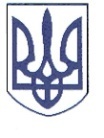 РЕШЕТИЛІВСЬКА СЕЛИЩНА РАДА
РЕШЕТИЛІВСЬКОГО РАЙОНУ ПОЛТАВСЬКОЇ ОБЛАСТІРОЗПОРЯДЖЕННЯ24 липня 2017року                                                                                        №101Про проведення громадських слухань проектівмістобудівної документації та комплексної Програми поводження з твердими побутовими відходами в Полтавській області на 2017-2021 рокиКеруючись вимогами ст. 13, 42 Закону України «Про місцеве самоврядування в Україні», Глави – 4.1 Статуту Решетилівської територіальної громади ст.21 Закону України « Про регулювання містобудівної діяльності» та Постанови Кабінету Міністрів N 555від 25 травня 2011 р. «Про затвердження Порядку проведення громадських слухань щодо врахування громадських інтересів під час розроблення проектів містобудівної документації на місцевому рівні», комплексної Програми поводження з твердими побутовими відходами в Полтавській області на 2017-2021 роки з метою захисту інтересів громади:1.Провести громадські слухання щодо врахування громадських інтересів по містобудівній документації «Проект генерального плану смт. Решетилівка на території Решетилівської селищної ради Решетилівського району Полтавської області» та «План зонування території смт. Решетилівка Полтавської області» 2.Провести громадські слухання щодо комплексної Програми поводження з твердими побутовими відходами в Полтавській області на 2017-2021 роки.3. Місце проведення Слухань: актовий зал Решетилівської селищної ради (смт.Решетилівка, вул.Покровська, 14). 	Дата і час проведення Слухань: 02 серпня 2017 року о 10 год.00 хв.	4. Для підготовки та проведення громадських слухань утворити робочу групу у складі:	Ю.С.Шинкарчук – заступник селищного голови.	О.В.Приходько – начальник відділу архітектури, містобудування, земельних ресурсів, надзвичайних ситуацій, охорони навколишнього природного середовища виконавчого комітету Решетилівської селищної ради.	С.С.Тищенко – начальник відділу інфраструктури, житлово-комунального господарства, побутового і торгівельного обслуговування, транспорту та зв’язку, та управління комунальним майном виконавчого комітету Решетилівської селищної ради.         Ю.Ю.Ніколаєнко – спеціаліст І категорії відділу архітектури, містобудування, земельних ресурсів, надзвичайних ситуацій, охорони навколишнього природного середовища виконавчого комітету Решетилівської селищної ради.	А.Л.Романов – начальник відділу організаційної, інформаційної та інвестиційної роботи виконавчого комітету Решетилівської селищної ради.О.В.Шкурупій – начальник відділу юридично-правової допомоги та надання адміністративних послуг виконавчого комітету Решетилівської селищної ради.	С.В.Шкурупій – начальник  групи «Благоустрій» при виконавчому комітеті Решетилівської селищної ради.5. На офіційному сайті здійснити оприлюднення розроблених проектів містобудівної документації для забезпечення доступу громадськості до зазначеної інформації.6. Робочій групі здійснити необхідні заходи щодо організації підготовки та проведення громадських слухань.7. Контроль за виконанням цього розпорядження залишаю за собою.Заступник селищного голови                                                 Г.М.Малиш